УКРАЇНАПОЧАЇВСЬКА  МІСЬКА  РАДАВОСЬМЕ  СКЛИКАННЯОДИНАДЦЯТА  СЕСІЯРІШЕННЯвід  «…»  …..  2021 року							№ Про затвердження Положенняпро відділ державної реєстраціїПочаївської міської радиВідповідно до статей 25, 26 Закону України «Про місцеве самоврядування в Україні», пункту 3 статті 3 Закону України «Про адміністративні послуги», Почаївська міська рада В И Р І Ш И Л А :1.	Вважати таким що втратило чинність рішення Почаївської міської ради за №672 від 23.01.2017 «Про затвердження положення про відділ державної реєстрації Почаївської міської ради 2.	Затвердити Положення про відділ державної реєстрації Почаївської міської ради згідно додатку 1.3.	Контроль за виконанням даного рішення покласти на постійну депутатську комісію з питань прав людини, законності, депутатської діяльності, етики та регламенту.             Андрійовська Віра.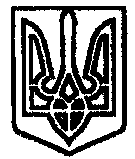 